Project Code 102   QID 120034A      Project Code 102   QID 120034A        OMB No. 0535-0088:  Approval Expires 7/31/2018  OMB No. 0535-0088:  Approval Expires 7/31/2018  OMB No. 0535-0088:  Approval Expires 7/31/2018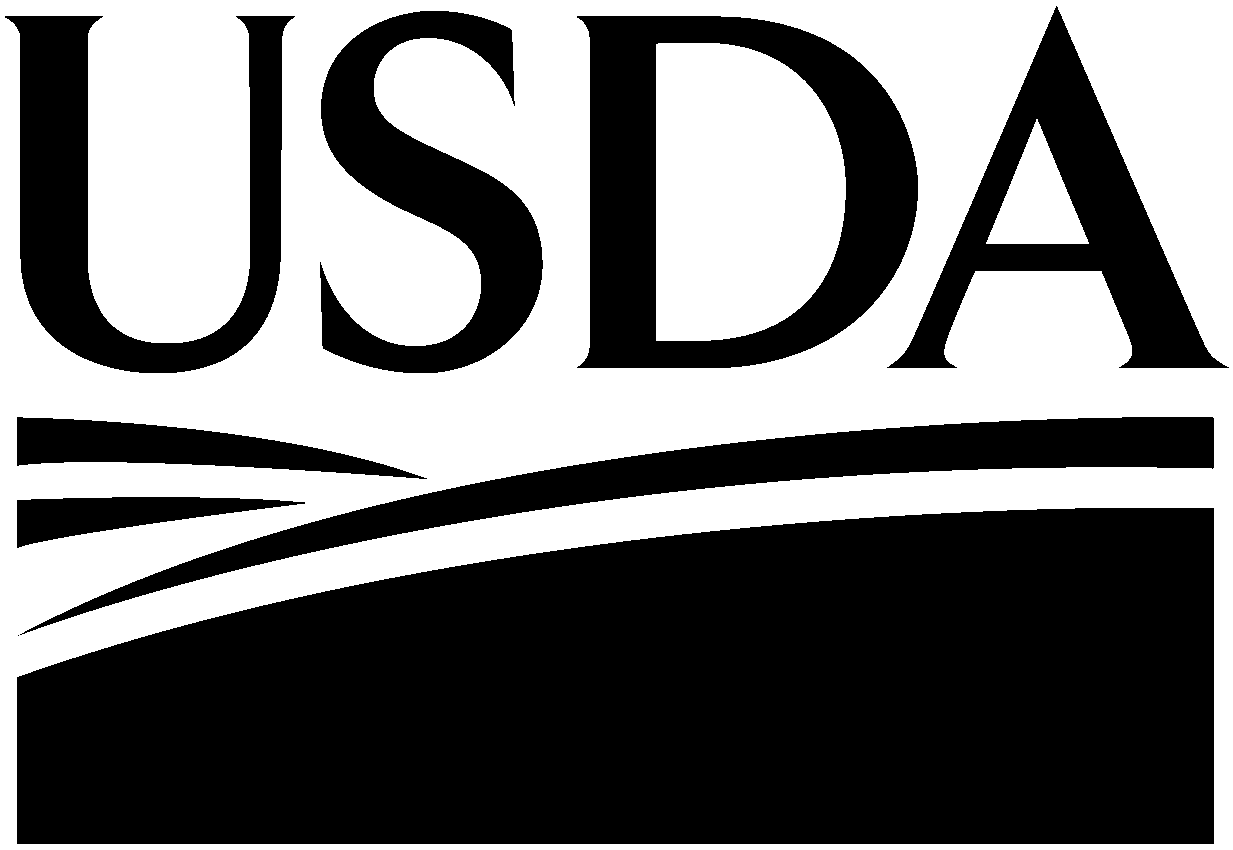 FORM A   SOYBEAN YIELD SURVEYInitial Interview 2018SEGMENT_________ TRACT______FORM A   SOYBEAN YIELD SURVEYInitial Interview 2018SEGMENT_________ TRACT______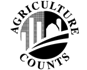 NATIONALAGRICULTURAL STATISTICSSERVICEDate:Earlier this season you gave a representative from our office information about the soybean acreage on your farming operation.  We are now collecting information to help determine soybean production in (Your State) and the United StatesThe information you provide will be used for statistical purposes only.  Your responses will be kept confidential and any person who willfully discloses ANY identifiable information about you or your operation is subject to a jail term, a fine, or both.  This survey is conducted in accordance with the Confidential Information Protection provisions of Title V, Subtitle A, Public Law 107-347 and other applicable Federal laws.  For more information on how we protect your information please visit: https://www.nass.usda.gov/confidentiality.  Response is voluntary.Starting Time (Military Time)171JAS PLANTED TRACT ACRES1.	Around June 1, the number of soybean acres you had planted or intended to plant for all purposes	in the 				 field(s) in this tract was. . . . . . . . . . . . . . . . . . . . . . . . . . . . . . . . . . . . . . . . . . . . . . 1.	Around June 1, the number of soybean acres you had planted or intended to plant for all purposes	in the 				 field(s) in this tract was. . . . . . . . . . . . . . . . . . . . . . . . . . . . . . . . . . . . . . . . . . . . . . 101	Show operator his tract and fields on PHOTO.  Verify the fields and	the acreage of soybeans planted in the tract and entered in Table A.DO NOT CHANGE	Record the acreages of soybeans to be harvested for beans in Column 6 and ADD to total.If no soybeans planted in tract, correct Table A and return all Forms.If no soybeans planted in tract, correct Table A and return all Forms.TABLE ATABLE ATABLE ATABLE ATABLE ATABLE ATABLE ATABLE ATABLE ATABLE ATABLE ATABLE ATABLE ATABLE AFIELDNUMBER(Sample field number has ##)TOTAL ACRESin FIELDTOTAL ACRESin FIELDTOTAL ACRESin FIELDTOTAL ACRESin FIELDACRES PLANTEDto SOYBEANSACRES PLANTEDto SOYBEANSAcres in USE or CROPS OTHER THAN SOYBEANS to be HARVESTED for BEANS(For example: ditches, fence rows, waterways, roads, other crops, etc.)Acres in USE or CROPS OTHER THAN SOYBEANS to be HARVESTED for BEANS(For example: ditches, fence rows, waterways, roads, other crops, etc.)Acres in USE or CROPS OTHER THAN SOYBEANS to be HARVESTED for BEANS(For example: ditches, fence rows, waterways, roads, other crops, etc.)Acres in USE or CROPS OTHER THAN SOYBEANS to be HARVESTED for BEANS(For example: ditches, fence rows, waterways, roads, other crops, etc.)Acres in USE or CROPS OTHER THAN SOYBEANS to be HARVESTED for BEANS(For example: ditches, fence rows, waterways, roads, other crops, etc.)ACRES of SOYBEANS tobe HARVESTEDfor BEANS(Col. 2 minus Col. 5)ACRES of SOYBEANS tobe HARVESTEDfor BEANS(Col. 2 minus Col. 5)FIELDNUMBER(Sample field number has ##)TOTAL ACRESin FIELDTOTAL ACRESin FIELDTOTAL ACRESin FIELDTOTAL ACRESin FIELDACRES PLANTEDto SOYBEANSACRES PLANTEDto SOYBEANSUSEUSEACRESACRESACRESACRES of SOYBEANS tobe HARVESTEDfor BEANS(Col. 2 minus Col. 5)ACRES of SOYBEANS tobe HARVESTEDfor BEANS(Col. 2 minus Col. 5)12222334455566.  ____.  ____.  ____.  ____.  ____.  ____.  ____.  ____.  ____.  ____.  ____.  ____.  ____.  ____.  ____.  ____.  ____.  ____.  ____.  ____.  ____.  ____.  ____.  ____.  ____.  ____.  ____.  ____.  ____.  ____.  ____.  ____.  ____.  ____.  ____.  ____TOTAL ACRES OF SOYBEANS =TOTAL ACRES OF SOYBEANS =TOTAL ACRES OF SOYBEANS =TOTAL ACRES OF SOYBEANS =TOTAL ACRES OF SOYBEANS =112.  ____2.	The total soybean acreage (column 6) to be harvested for beans in this tract is . . . . . . . . 2.	The total soybean acreage (column 6) to be harvested for beans in this tract is . . . . . . . . 2.	The total soybean acreage (column 6) to be harvested for beans in this tract is . . . . . . . . 2.	The total soybean acreage (column 6) to be harvested for beans in this tract is . . . . . . . . 2.	The total soybean acreage (column 6) to be harvested for beans in this tract is . . . . . . . . 2.	The total soybean acreage (column 6) to be harvested for beans in this tract is . . . . . . . . 2.	The total soybean acreage (column 6) to be harvested for beans in this tract is . . . . . . . . 2.	The total soybean acreage (column 6) to be harvested for beans in this tract is . . . . . . . . 2.	The total soybean acreage (column 6) to be harvested for beans in this tract is . . . . . . . . 2.	The total soybean acreage (column 6) to be harvested for beans in this tract is . . . . . . . . 2.	The total soybean acreage (column 6) to be harvested for beans in this tract is . . . . . . . . ACRES102.  ____		Verify that the ACREAGE is correct.  If NOT, RE-ADD.		Verify that the ACREAGE is correct.  If NOT, RE-ADD.		Verify that the ACREAGE is correct.  If NOT, RE-ADD.		Verify that the ACREAGE is correct.  If NOT, RE-ADD.		Verify that the ACREAGE is correct.  If NOT, RE-ADD.		Verify that the ACREAGE is correct.  If NOT, RE-ADD.		Verify that the ACREAGE is correct.  If NOT, RE-ADD.		Verify that the ACREAGE is correct.  If NOT, RE-ADD.		Verify that the ACREAGE is correct.  If NOT, RE-ADD.		Verify that the ACREAGE is correct.  If NOT, RE-ADD.		Verify that the ACREAGE is correct.  If NOT, RE-ADD.IF ITEM 2 HASIF ITEM 2 HAS{{-- A ZERO entry – Return all forms.-- A ZERO entry – Return all forms.-- A ZERO entry – Return all forms.-- A ZERO entry – Return all forms.IF ITEM 2 HASIF ITEM 2 HAS{{-- An Acreage entry – CONTINUE.-- An Acreage entry – CONTINUE.-- An Acreage entry – CONTINUE.-- An Acreage entry – CONTINUE.According to the Paperwork Reduction Act of 1995, an agency may not conduct or sponsor, and a person is not required to respond to, a collection of information unless it displays a valid OMB control number.  The valid OMB control number for this information collection is 0535-0088.  The time required to complete this information collection is estimated to average 20 minutes per response, including the time for reviewing instructions, searching existing data sources, gathering and maintaining the data needed, and completing and reviewing the collection of information.FORM A:  Soybeans - Question 2 continueda.	Were soybeans planted in field number 						 greater than zero?		   YES –  Go to Item 3.		   NO –  Did you list a NEW FIELD in Table A that is intended for harvest for beans?					   YES –	This new field is now the sample field.  If you listed 2 or more new fields, choose the one								closest to the originally selected field.  Continue to Item 3.					   NO –	Conclude interview, record Form A ending time, and return all forms.	All questions below apply to SAMPLE FIELD ONLY.3.	Copy acres of soybeans for beans in Sample Field Number  		__  from Table A, column 6.ACRES103.  ____4.	What was the row width (planter setting) for the soybeans planted in this sample field? . . . . . INCHES110.  ____	ENUMERATOR NOTE:	If this is an odd-numbered sample and the planted row space is less than or equal to 18 inches, lay out the sample unit and complete the Row Space Measurements, but do not complete the Form B counts for the August 1 survey.5.	Has this field been (or will it be) irrigated?   YES = 1	  NO = 3	    DON’T KNOW = 2CODE1146.	On what date was planting completed in this soybean field? . . . . . . . . . . . . . . . . . . . . . . . . . . MM DD1077.	(Show Respondent Show Card)	What variety are the soybeans in the selected field?  										ENTER CODE130ARKANSAS ONLY:2 = Group II3 = Group III4 = Group IV5 = Group V6 = Group VI7 = Group VII8 = Don’t Know. . . . . . . . . 8.	What Maturity Group are the soybeans in the selected field? . . . . . . . . . . . . . . 2 = Group II3 = Group III4 = Group IV5 = Group V6 = Group VI7 = Group VII8 = Don’t Know. . . . . . . . . CODE1089.	With your permission I will go out to the field and mark off two small plots to be used in making plant and fruit counts.  I will return to the plots each month until harvest to make counts and measurements, and harvest and weigh a few beans.  Would that be all right?9.	With your permission I will go out to the field and mark off two small plots to be used in making plant and fruit counts.  I will return to the plots each month until harvest to make counts and measurements, and harvest and weigh a few beans.  Would that be all right?9.	With your permission I will go out to the field and mark off two small plots to be used in making plant and fruit counts.  I will return to the plots each month until harvest to make counts and measurements, and harvest and weigh a few beans.  Would that be all right?9.	With your permission I will go out to the field and mark off two small plots to be used in making plant and fruit counts.  I will return to the plots each month until harvest to make counts and measurements, and harvest and weigh a few beans.  Would that be all right?	    YES –Continue.	If this is a gleaning sample, tell the operator,							“After harvest, I will also lay out two small plots to determine harvest loss.”	    YES –Continue.	If this is a gleaning sample, tell the operator,							“After harvest, I will also lay out two small plots to determine harvest loss.”	    YES –Continue.	If this is a gleaning sample, tell the operator,							“After harvest, I will also lay out two small plots to determine harvest loss.”	    YES –Continue.	If this is a gleaning sample, tell the operator,							“After harvest, I will also lay out two small plots to determine harvest loss.”	    NO – Conclude interview and return all forms.	    NO – Conclude interview and return all forms.	    NO – Conclude interview and return all forms.	    NO – Conclude interview and return all forms.a.	The United Soybean Board (USB) has requested permission to use the soybean samples for compositional traits and disease analysis.   Do we have your permission to provide your soybean sample to USB?a.	The United Soybean Board (USB) has requested permission to use the soybean samples for compositional traits and disease analysis.   Do we have your permission to provide your soybean sample to USB?CODE	   YES = 1			    NO = 3 . . . . . . . . . . . . . . . . . . . . . . . . . . . . . . . . . . . . . . . . . 	   YES = 1			    NO = 3 . . . . . . . . . . . . . . . . . . . . . . . . . . . . . . . . . . . . . . . . . CODE13110.	Have you or will you apply pesticides with organophosphorus content to the sample field?10.	Have you or will you apply pesticides with organophosphorus content to the sample field?10.	Have you or will you apply pesticides with organophosphorus content to the sample field?10.	Have you or will you apply pesticides with organophosphorus content to the sample field?	    YES			     NO			   DON’T KNOW			If YES, enter latest application date 								and name of pesticide 								.11.	Respondent Name:  												Ending Time (Military Time) Ending Time (Military Time) Ending Time (Military Time) 172PLEASE CHECK THE FOLLOWING:Review for completenessRecord ending time and sign name.On the kit envelope, record operator’s	Telephone number.	Harvest date.	Pesticide intentions (Item 10).Enumerator Number Enumerator Number Enumerator Number 190PLEASE CHECK THE FOLLOWING:Review for completenessRecord ending time and sign name.On the kit envelope, record operator’s	Telephone number.	Harvest date.	Pesticide intentions (Item 10).Supervisor Number Supervisor Number Supervisor Number 191PLEASE CHECK THE FOLLOWING:Review for completenessRecord ending time and sign name.On the kit envelope, record operator’s	Telephone number.	Harvest date.	Pesticide intentions (Item 10).Evaluation193PLEASE CHECK THE FOLLOWING:Review for completenessRecord ending time and sign name.On the kit envelope, record operator’s	Telephone number.	Harvest date.	Pesticide intentions (Item 10).R. Unit92112.	Enumerator Name:  												12.	Enumerator Name:  												STATUS CODE STATUS CODE 180